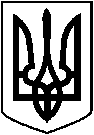  ЛЕТИЧІВСЬКА СЕЛИЩНА РАДА ЛЕТИЧІВСЬКОГО РАЙОНУ ХМЕЛЬНИЦЬКОЇ ОБЛАСТІВИКОНАВЧИЙ КОМІТЕТ   Р І Ш Е Н Н Я  10.01. 2019 р.                                 Летичів                                               №  6Про дозвіл на зрізку деревРозглянувши заяви громадян та організацій про дозвіл на зрізку дерев, керуючись п.7 ст. 30 Закону України «Про місцеве самоврядування в Україні» виконком селищної ради  В И Р І Ш И В :Дати  дозвіл:- гр. Ладунець О.І. на зрізку одного аварійного горіха за адресою:                        смт Летичів вул. Мазура Василя, 21/1     -   Летичівській селищній раді на зрізку однієї аварійної берези за адресою:          с. Прилужне (пам’ятник загиблим воїнам),  однієї аварійної  берези           за адресою: с. Прилужне , вул. Берегова, одного аварійного горіха за           адресою: смт Летичів вул. Щорса, 3. Адміністрації Летичівського центру розвитку дитини «Калинонька» на омоложувальну обрізку аварійних сухостійних гілок за адресою:                  смт Летичів, вул. Героїв Крут, 5.     2. Термін дії рішення про дозвіл на зрізку дерев – 6 місяців.     3.  Контроль  за  виконанням   даного  рішення  покласти  на  начальника             Управління      житлово-комунального      господарства,            енергозбереження, благоустрою та громадського порядку Летичівської          селищної ради  Стадника В.М.	Селищний голова                                                 І. Тисячний 